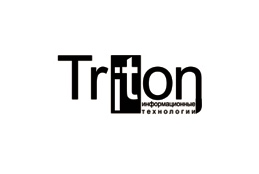 ОБЩЕСТВО С ОГРАНИЧЕННОЙ ОТВЕТСТВЕННОСТЬЮ«ТриТон»ул. Железнодорожная, дом 3 оф. 2, Анапский р-он, с. Юровка, Краснодарский край, 353425Телефон: 8(918)461-12-14 E-mail: triton-it@live.ru http://triton-it.ruОКПО 16950494, ОГРН 1132301002547ИНН/КПП 2301083251/230101001 ОКВЭД 63.99.1В Управление Федеральной антимонопольной службыпо Республике Крым и городу Севастополю(Крымское УФАС России)295000, Республика Крым, город Симферополь, улица Александра Невского, 1to82@fas.gov.ruЗаказчик: ГОСУДАРСТВЕННОЕ УНИТАРНОЕ ПРЕДПРИЯТИЕ РЕСПУБЛИКИ КРЫМ "САНАТОРНО-ОЗДОРОВИТЕЛЬНЫЙ КОМПЛЕКС "РУССИЯ"ИНН \ КПП: 9103005053 \ 910201001;ОГРН: 1149102044442;Адрес места нахождения: 298613, РЕСПУБЛИКА КРЫМ, ГОРОД ЯЛТА, УЛИЦА КОММУНАРОВ, дом ДОМ 12Почтовый адрес: 298635, Респ Крым, г Ялта, ул Коммунаров, дом 12Контактное лицо: Сиренко Владимир Владимирович;Электронная почта: tender@sokrussia.ru;Телефон: +7 (978) 7335225.Заявитель: ООО «ТриТон»Юридический адрес: 353425, Краснодарский край, Анапский район, с. Юровка, ул. Железнодорожная, дом № 3 квартира № 2Почтовый адрес: 353451, Краснодарский край, Анапский р-н, г. Анапа, улица Парковая, дом 52 офис 19.Email: jokerii@live.ruТел: 8-918-461-12-14ЖАЛОБАЗаказчиком, «19» декабря 2018 года в Единой информационной системе в сфере закупок размещено извещения на проведения запроса предложений в электронной форме на Поставку продуктов питания (молоко и молочная продукция) с начальной максимальной ценой договора -  15 872 040,00 руб.Номер извещение о закупке: 31807328785Наименование Заказчика: ГОСУДАРСТВЕННОЕ УНИТАРНОЕ ПРЕДПРИЯТИЕ РЕСПУБЛИКИ КРЫМ "САНАТОРНО-ОЗДОРОВИТЕЛЬНЫЙ КОМПЛЕКС "РУССИЯ"ИНН \ КПП: 9103005053 \ 910201001;ОГРН: 1149102044442;Адрес места нахождения: 298613, РЕСПУБЛИКА КРЫМ, ГОРОД ЯЛТА, УЛИЦА КОММУНАРОВ, дом ДОМ 12Почтовый адрес: 298635, Респ Крым, г Ялта, ул Коммунаров, дом 12Контактное лицо: Сиренко Владимир Владимирович;Электронная почта: tender@sokrussia.ru;Телефон: +7 (978) 7335225.В соответствии с Федеральным законом от 29.06.2018 N 174-ФЗ "О внесении изменений в Федеральный закон "О закупках товаров, работ, услуг отдельными видами юридических лиц" и Федеральный закон "О контрактной системе в сфере закупок товаров, работ, услуг для обеспечения государственных и муниципальных нужд", унитарные предприятия с 29.06.2018 (дата вступления в силу), в случае осуществления закупок без привлечения средств соответствующих бюджетов бюджетной системы Российской Федерации, такие предприятия проводят закупки в соответствии с требованиями Федерального закона от 18.07.2011 N 223-ФЗ "О закупках товаров, работ, услуг отдельными видами юридических лиц".В соответствии с частью 42 статьи 112 Федеральный закон от 05.04.2013 N 44-ФЗ "О контрактной системе в сфере закупок товаров, работ, услуг для обеспечения государственных и муниципальных нужд", до 1 октября 2018 года государственные, муниципальные унитарные предприятия вправе изменить или утвердить правовой акт, регламентирующий в соответствии с Федеральным законом от 18 июля 2011 года N 223-ФЗ "О закупках товаров, работ, услуг отдельными видами юридических лиц" правила закупки, для осуществления закупок, предусмотренных подпунктом "в" пункта 2 части 2.1 статьи 15 настоящего Федерального закона, в 2018 году.ГУП РК "СОК "РУССИЯ" 16.07.2018 в единой информационной системе размещено Положение о закупке товаров, работ, услуг для нужд ГУП РК "СОК "РУССИЯ" за номером 1150085326.Таким образом, ГУП РК "СОК "РУССИЯ", воспользовалось правом, утвердило и разместило Положение в ЕИС.ДОВОДЫ ЖАЛОБЫ:Довод № 1.Заказчиком установлена следующая Система критериев оценки заявок на участие в запросе предложений: 1.1. Для получения оценки по показателю «Отсутствие у участника штрафов со стороны Федеральной службы по надзору в сфере защиты прав потребителей и благополучия человека (Роспотребнадзор) за нарушение санитарно-гигиенических норм при поставке продуктов питания в 2018 г.» необходимо предоставить справку в произвольной форме, подписанную руководителем участника и скрепленная печатью (при наличии) о наличии/отсутствии штрафов.Число санитарно-гигиенических норм и требований обязательных к исполнению при поставке продуктов питания насчитывают десятками, а число требований в них сотнями. Установление в документации произвольного требования о нарушении таких норм без конкретизации списка таких нарушений выявляемых Роспотребнадзором и последующая административная ответственность приводит к ограничению конкуренции. Поставщик может быть оштрафован Роспотребнадзором за то что у поставщика «не пропылесосен двор» или «высоко весят занавеси на окнах», при этом как первое так и второе не будет влиять на условия хранения и поставки пищевых продуктов питания. Таким образом установленный порядок оценки для показателя «Отсутствие у участника штрафов со стороны Федеральной службы по надзору в сфере защиты прав потребителей и благополучия человека (Роспотребнадзор) за нарушение санитарно-гигиенических норм при поставке продуктов питания в 2018 г.» нарушает принципы и требует серьезной доработки в целях получения оценки по указанному критерию любому добросовестному поставщику, а не новой организации или ИП открытой в 2018 году. Ведь Заказчик не случайно указал именно этот временной интервал. В настоящее время, отсутствие штрафов Роспотребнадзора, у того или иного поставщика продуктов питания объясняется только лишь тем, что к нему еще пришли работники Роспотребнадзора.1.2. Для получения оценки по показателю «Наличие у участника положительных отзывов от заказчика (ГУП РК "Санаторно-оздоровительный комплекс "Руссия") о поставке продуктов питания в 2017-2018 гг., участнику необходимо представить скан-копии отзывов от ГУП РК "Санаторно-оздоровительный комплекс "Руссия" о поставке продуктов питания в течение 2017-2018 г.г.Заказчиком мяса и субпродуктов является ГБУ РК «СОК «Руссия».Установление в порядке оценки требования о наличии у участника закупки положительных отзывов только выданных самим Заказчиком абсолютно не обоснованно создает преимущественные условия участия для поставщиком с которыми Заказчик работал на протяжении 2017 – 2018 года, а ими стали несколько организаций, между тем к участию в закупке приглашаются ЛЮБЫЕ лица со всей территории РОССИИ.Таким образом оценку по указанному показателю, смогут получить только те организации которые уже работали с Заказчиком, все остальные начисто отстранены и не смогут получить ни одного балла. Такое положение не может создать нормальную конкурентную среду и обязательно приводит к злоупотреблению правом на формулирование и установление показателей и порядка оценки по ним.Указанный порядок оценки нарушает принцип обеспечения конкуренции и приводи к созданию преимущественных условий участия в торгах.В соответствии с частью 1 статьи 10 ГК РФ, не допускается использование гражданских прав в целях ограничения конкуренции, а также злоупотребление доминирующим положением на рынке. При этом в соответствии с частью 5 той-же статьи, добросовестность участников гражданских правоотношений и разумность их действий предполагаются.В нарушение пункта 2 части 1 статьи 17 Федерального закона от 26.07.2006 N 135-ФЗ "О защите конкуренции", при проведении торгов, запроса котировок цен на товары, запроса предложений запрещаются действия, которые приводят или могут привести к недопущению, ограничению или устранению конкуренции, в том числе: создание участнику торгов, запроса котировок, запроса предложений или нескольким участникам торгов, запроса котировок, запроса предложений преимущественных условий участия в торгах, запросе котировок, запросе предложений, в том числе путем доступа к информации, если иное не установлено федеральным законом.Довод № 2.В соответствии с пунктом 26. Положения о размещении в единой информационной системе информации о закупке (утв. постановлением Правительства РФ от 10 сентября 2012 г. N 908), для внесения изменений в извещение о закупке представитель заказчика в соответствии с пунктом 21 настоящего Положения формирует измененную редакцию извещения о закупке и при необходимости размещает измененные электронные виды документов, предусмотренных пунктами 22 и 23 настоящего Положения, а также размещает электронный вид документа, предусмотренного пунктом 5 настоящего Положения.Пункт 5 указанного Положения предусматривает что, Изменение размещенной в единой информационной системе информации о закупке осуществляется в соответствии с настоящим Положением с размещением документа, содержащего перечень внесенных изменений. Пунктом 27 указанного Положения установлено что, Изменения в извещение о закупке считаются размещенными в единой информационной системе надлежащим образом после размещения в соответствии с пунктом 4 настоящего Положения в единой информационной системе документов, предусмотренных пунктом 26 настоящего Положения. Заказчиком было внесено 1 изменение документации (извещения) редакция не содержит перечень изменений.Таким образом, в соответствии с пунктом 27 Положения о размещении в единой информационной системе информации о закупке (утв. постановлением Правительства РФ от 10 сентября 2012 г. N 908), указанные изменения считаются размещенными не надлежащим образом.Участники закупки были введены в заблуждение относительно содержания изменений так как не могли с ними ознакомиться в порядке установленном Положением.На основании пункта 1 части 10 статьи 3 Закона 223-ФЗ, в связи с осуществлением заказчиком закупки с нарушением требований настоящего Федерального закона и (или) порядка подготовки и (или) осуществления закупки, содержащегося в утвержденном и размещенном в единой информационной системе положении о закупке такого заказчика прошу:Приостановить закупку до рассмотрения жалобы по существу.Признать настоящую жалобу обоснованной.Рассмотреть вопрос об отмене закупки.Директор ООО «ТриТон»								К.В. Шевченко№ п/пНаименование критерияКол-во балловКоэффициент значимостиПодтверждающие документы1.Цена1000,72.Деловая репутация участника закупки оценивается по следующим показателям:1000,302.1.Отсутствие у участника штрафов со стороны Федеральной службы по надзору в сфере защиты прав потребителей и благополучия человека (Роспотребнадзор) за нарушение санитарно-гигиенических норм при поставке продуктов питания в 2018 г.1000,1Справка в произвольной форме, подписанная руководителем участника и скрепленная печатью (при наличии) о наличии/отсутствии штрафов*При отсутствии в заявке на участие в запросе предложений вышеуказанного документа, участник запроса предложений получает 0 баллов по данному показателю2.2.Наличие у участника положительных отзывов от заказчика (ГУП РК "Санаторно-оздоровительный комплекс "Руссия") о поставке продуктов питания в 2017-2018 гг.1000,20Скан-копия отзывов от ГУП РК "Санаторно-оздоровительный комплекс "Руссия" о поставке продуктов питания в течение 2017-2018 г.г.*При отсутствии в заявке на участие в запросе предложений вышеуказанного документа, подтвержденный копиями, участник открытого конкурса получает 0 баллов по данному показателю